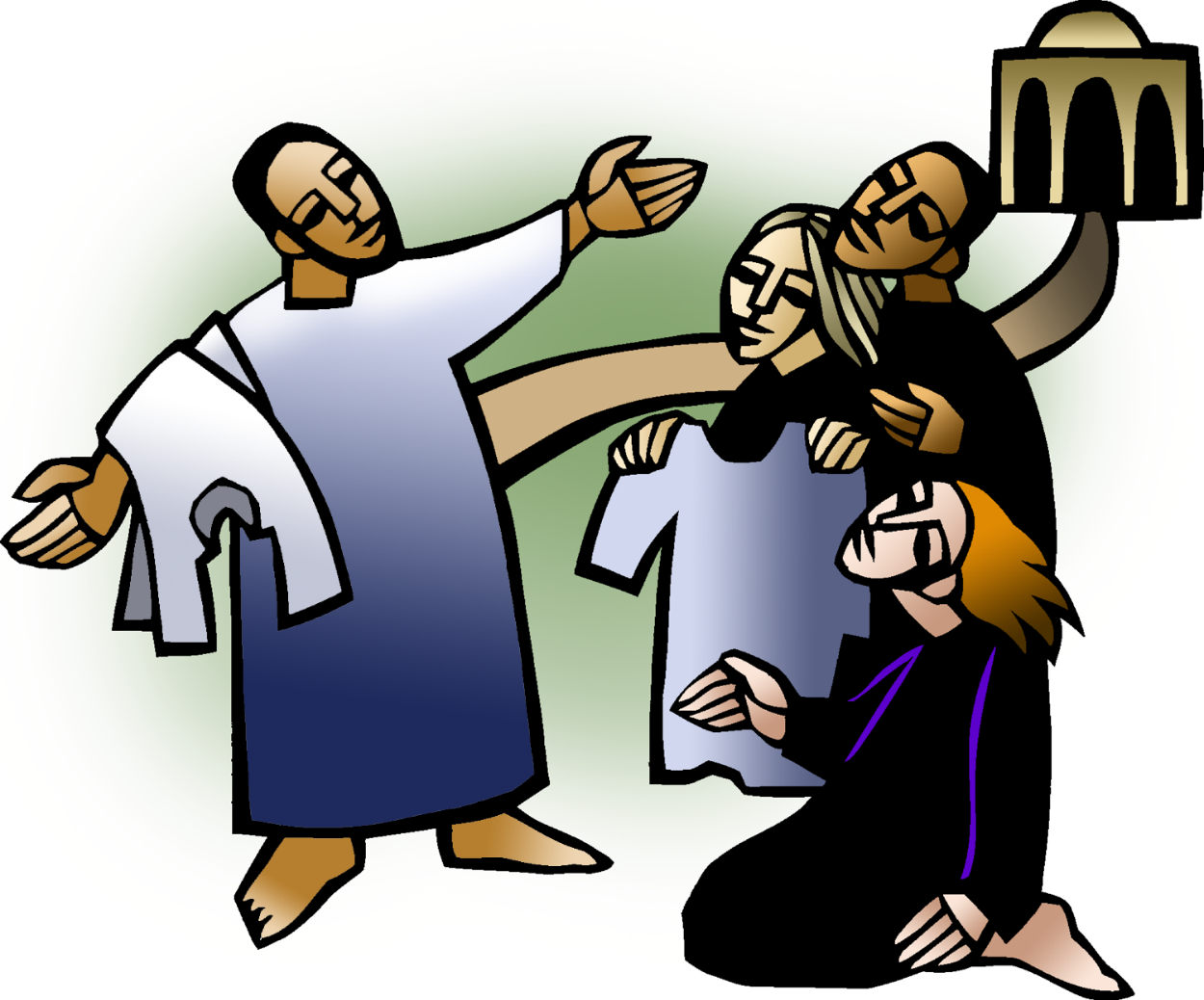 + Twentieth Sunday after PentecostOctober 15th, 202310:00 a.m.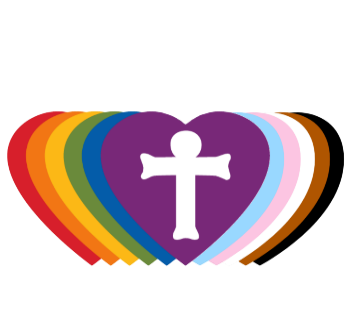 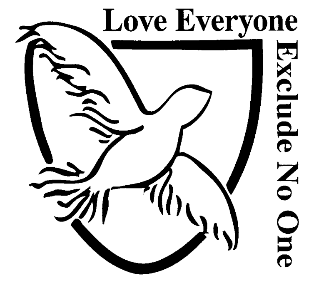 St. Andrew Lutheran Church304 Morewood Ave.Pittsburgh, PA 15213412.682.3342St_andrewELCA@verizon.netwww.standrewpittsburgh.org+ Twentieth Sunday after PentecostOrder for WorshipIn Isaiah we are given a vision of the great feast to come, when God will wipe away death forever. In Jesus’ parable about a great banquet, those invited do not come, so the invitation is extended to others. In our liturgy God spreads a table before us. Even amid anxiety and hardship we rejoice in the peace of God which surpasses all understanding. With great joy we feast at the table of the Lord, and we go forth to share the wonderful invitation with others hungering and thirsting for the abundant life of God.Welcome to St. Andrew!St. Andrew Lutheran congregation welcomes all who are seeking a place of healing and wholeness – a nurturing, faith-forming spiritual home. Our community embraces people of all ages, ethnicities, cultures, abilities, sexual orientations, gender identities and expressions, and family constellations. Come and See!Worship Services are live streamed to multiple online platforms. By attending worship, you agree that your image and voice may be broadcast.Everyone is invited to make a nametag at the black bookcase in the back of the worship space if they would like. There are stickers indicating pronouns on the bookcase if you would like to include them on your name tag.Worship “toolkits” to help children engage with the service, along with “busy bags” for younger children, are available in the bookcase at the back of the sanctuary. Please feel free to take one to use with/for your children.Children are invited to attend Little Church – Big Faith, a Bible lesson and activity, during worship. The group returns to the worship space for the liturgy of Holy Communion.Holy Communion is served with bread (gluten-free available) and wine or grape juice. The presiding minister will distribute the bread (host). Please consume this and then pick up an empty glass from the tray. The Communion Assistant will pour wine or grape juice into your glass. Please step to the side to consume the wine or grape juice. Feel free to kneel at the altar for prayer and reflection. As you return to your pew, glasses may be returned to the empty trays on either side of the center section.A restroom is available on the main level of the church, through the doors to the Social Hall and to the right in the main office.AbbreviationsP: Pastor/Presiding Minister	ACS: All Creation Sings hymnalA: Assisting Minister	ELW: Evangelical Lutheran Worship hymnalL: Lector	WOV: With One Voice hymnalC: CongregationPre-Service MusicWelcomePrelude                                            GatheringThe Holy Spirit calls us together as the people of GodConfession and ForgivenessPlease rise as you are able. All may make the sign of the cross, the sign that is marked at Baptism, as the presiding minister begins.P: Blessed be the God who made us, ☩ Jesus Christ who bears the cross,and the Holy Spirit who guides and sustains us.C: Amen.P: Let us humble ourselves before God, confessing our sin.Silence is kept for reflection.P: Steadfast and faithful God,C: you have revealed the ways of justice,yet we fail to follow you.We are overwhelmedby the world’s violence and suffering.We are afraid to risk what we havefor the sake of others.For the harm we have caused,known and unknown, forgive us.For the unjust demands we place on othersand your creation, forgive us.For the ways we turn awayfrom you and our neighbor, forgive us.Lead us back to you, and set us on healthy, fruitful paths;in the name of Jesus Christ, our Savior. Amen.P: Beloved in Christ, God’s mercy stretches beyond all understanding, God’s compassion is beyond compare.In Jesus, God is always making a new way for us.In ☩ Christ, you have been and always will be forgiven.C: Amen.Gathering HymnAwesome God / They’ll Know We Are Christians1.	We are one in the Spirit, we are one in the Lord,	we are one in the Spirit, we are one in the Lord,	and we pray that all unity may some day be restoredChorus:	And they’ll know we are Christians by our love, by our love,	yes, they’ll know we are Christians by our love.	And we’ll be singin’ “Our God is an awesome God who reigns from heaven above	with wisdom, power, and love. Our God is an awesome God.”2.	We will walk with each other, we will walk hand-in-hand,	we will walk with each other, we will walk hand-in-hand,	And together we’ll spread the news that God is in our land  Chorus3. 	We will work with each other, we will work side-by-side,	we will work with each other, we will work side-by-side,	and we’ll guard each one’s dignity and save each one’s pride  Chorus4.	All praise to the Father, from whom all things come,	and all praise to Jesus Christ, God’s only son,	and all praise to the Spirit, who makes us one  Chorus“Awesome God” by Rich Mullins, CCLI Song No. 41099. “They’ll Know We Are Christians” words and music by Peter Scholtes © 1966, CCLI Song No. 26977. Reprinted with permission under CCLI License # 11561207GreetingP: The grace of our Lord Jesus Christ, the love of God,and the communion of the Holy Spirit be with you all.C: And also with you.Prayer of the DayP: The Lord be with you.C: And also with you.P: Let us pray. Lord of the feast, you have prepared a table before all peoples and poured out your life with abundance. Call us again to your banquet. Strengthen us by what is honorable, just, and pure, and transform us into a people of righteousness and peace, through Jesus Christ, our Savior and Lord.C: Amen.Please be seated.WordGod speaks to us in Scripture reading, preaching, and songFirst Reading – Isaiah 25: 1-9 1O Lord, you are my God;
  I will exalt you, I will praise your name;
 for you have done wonderful things,
  plans formed of old, faithful and sure.
 2For you have made the city a heap,
  the fortified city a ruin;
 the palace of aliens is a city no more,
  it will never be rebuilt.
 3Therefore strong peoples will glorify you;
  cities of ruthless nations will fear you.
 4For you have been a refuge to the poor,
  a refuge to the needy in their distress,
  a shelter from the rainstorm and a shade from the heat.
 When the blast of the ruthless was like a winter rainstorm,
  5the noise of aliens like heat in a dry place,
 you subdued the heat with the shade of clouds;
  the song of the ruthless was stilled.

 6On this mountain the Lord of hosts will make for all peoples
  a feast of rich food, a feast of well-aged wines,
  of rich food filled with marrow, of well-aged wines strained clear.
 7And the Lord will destroy on this mountain
  the shroud that is cast over all peoples,
  the sheet that is spread over all nations;
 8the Lord will swallow up death forever.
 Then the Lord God will wipe away the tears from all faces,
  and the disgrace of God’s people the Lord will take away from all the earth,
  for the Lord has spoken.
 9It will be said on that day,
  Lo, this is our God; we have waited for the Lord, so that the Lord might save us.
  This is the Lord for whom we have waited;
  let us be glad and rejoice in God’s salvation.L: Word of God, word of life.  C: Thanks be to God.Psalm 23                           Surely Goodness and MercyThe psalm will be sung in a call and response format.1.	You prepare a table before me 	in the presence of my enemies.	You anoint my head with oil	and my cup, it overflows	with love, peace, and joy	with love, peace, and joy.	Surely goodness and mercy will follow me	all the days of my life (all the days of my life!)	and I will dwell in the house of the Lord 	forever, forever, forever, Amen! Forever, forever, forever Amen!Children are invited to join the adult leaders at the door and move to the office for Little Church – Big Faith. We ask that one additional adult from the congregation attend with the children.Second Reading – Philippians 4: 1-91My kindred, whom I love and long for, my joy and crown, stand firm in the Lord in this way, my beloved.

 2I urge Euodia and I urge Syntyche to be of the same mind in the Lord. 3Yes, and I ask you also, my loyal companion, help these women, for they have struggled beside me in the work of the gospel, together with Clement and the rest of my co-workers, whose names are in the book of life.
 4Rejoice in the Lord always; again I will say, Rejoice. 5Let your gentleness be known to everyone. The Lord is near. 6Do not worry about anything, but in everything by prayer and supplication with thanksgiving let your requests be made known to God. 7And the peace of God, which surpasses all understanding, will guard your hearts and your minds in Christ Jesus.

 8Finally, beloved, whatever is true, whatever is honorable, whatever is just, whatever is pure, whatever is pleasing, whatever is commendable, if there is any excellence and if there is anything worthy of praise, think about these things. 9Keep on doing the things that you have learned and received and heard and seen in me, and the God of peace will be with you.L: Word of God, word of life.C: Thanks be to God.Please rise as you are able.Gospel Acclamation       Allelu, Everybody Sing AlleluChorus:	Allelu! Allelu! Everybody sing Allelu!	For the Lord has risen, it is true.	Everybody sing Allelu!2.	Christ was born in Bethlehem, Allelu, Allelu!	So that all would live again, Alleluia!  Chorus4. 	On the hard wood of the cross, Allelu, Allelu!	He suffered and he died for us, Alleluia!  Chorus5. 	On the third day he did rise, Allelu, Allelu!	Now he lives, no more to die, Alleluia!  ChorusText and music Ray Repp, 1942-2020, © 1966 F.E.L. Publications, Inc. All rights reserved. Reprinted with permission under CCLI License # 11561207. Gospel – Matthew 22: 1-14P: The holy Gospel according to St. Matthew.C: Glory to you, O Lord.1Once more Jesus spoke to them in parables, saying: 2“The kingdom of heaven may be compared to a king who gave a wedding banquet for his son. 3He sent his slaves to call those who had been invited to the wedding banquet, but they would not come. 4Again he sent other slaves, saying, ‘Tell those who have been invited: Look, I have prepared my dinner, my oxen and my fat calves have been slaughtered, and everything is ready; come to the wedding banquet.’ 5But they made light of it and went away, one to his farm, another to his business, 6while the rest seized his slaves, mistreated them, and killed them. 7The king was enraged. He sent his troops, destroyed those murderers, and burned their city. 8Then he said to his slaves, ‘The wedding is ready, but those invited were not worthy. 9Go therefore into the main streets, and invite everyone you find to the wedding banquet.’ 10Those slaves went out into the streets and gathered all whom they found, both good and bad; so the wedding hall was filled with guests.
 11“But when the king came in to see the guests, he noticed a man there who was not wearing a wedding robe, 12and he said to him, ‘Friend, how did you get in here without a wedding robe?’ And he was speechless. 13Then the king said to the attendants, ‘Bind him hand and foot, and throw him into the outer darkness, where there will be weeping and gnashing of teeth.’ 14For many are called, but few are chosen.”
P: The Gospel of the Lord. C: Praise to you, O Christ.Please be seated.Sermon	A time of silence for prayer and reflection follows the sermon.When the hymn of the day begins, please rise as you are able.Hymn of the Day                        Welcome Table	ACS 9691.	I’m gonna eat at the welcome table,	I’m gonna eat at the welcome table, some of these days.	I’m gonna eat at the welcome table,	I’m gonna eat at the welcome table, some of these days.2. 	I’m gonna feast on milk and honey,	I’m gonna feast on milk and honey, some of these days.	I’m gonna feast on milk and honey,	I’m gonna feast on milk and honey, some of these days.3. 	I’m gonna wade ’cross Jordan’s river,	I’m gonna wade ’cross Jordan’s river, some of these days. 	I’m gonna wade ’cross Jordan’s river,	I’m gonna wade cross Jordan’s river some of these days.Tex: African American spiritual. Music: WELCOME TABLE, African American spiritual; arr. Mark Hayes, b. 1953. Arr © 2003 Augsburg Fortress. All rights reserved. Reprinted with permission under OneLicense.net # A-722139.Song (based on the Creeds)                    I BelieveChorus: 	I believe, I do believe, truly I believe it,	truly I believe it, truly I believe it.	I believe, I do believe, truly I believe it,	truly I believe it, truly I believe it.1.	I believe in God the almighty Lord creator,	mighty Lord creator, mighty Lord creator.	I believe in God the almighty Lord creator,	mighty Lord creator, mighty Lord creator.  Chorus2. 	I believe in Jesus, the savior of the people,	savior of the people, savior of the people.	I believe in Jesus, the savior of the people,	savior of the people, savior of the people.  Chorus3. 	And I do believe in the power of the Spirit,	power of the Spirit, power of the Spirit.	And I do believe in the power of the Spirit,	power of the Spirit, power of the Spirit.  ChorusJohn Ylvisaker, P.O. Box 321, Waverly, Iowa 50677, (319) 352-4396. All rights reserved. Reprinted with permission under OneLicense.net # A-722139.Prayers of the PeopleA: Remembering the caring and generous works of God, we pray for the church,the needs of our neighbors, and all creation.After each petitionA: Merciful God,C: receive our prayer.The presiding minister concludes the prayersP: Remember us according to your steadfast love, O God, as we offer these prayers and those of our hearts,trusting in your abundant mercy made known through Jesus Christ our Savior.C: Amen.PeaceThe presiding minister and the assembly greet one another in the peace of the risen Christ.P: The peace of Christ be with you always.C: And also with you.The people may greet those around them with a sign of Christ’s peace and may say Peace be with you or similar words. Please be mindful that not everyone will be comfortable with sharing the peace, so please seek consent before shaking hands or hugging. Other possible ways to share the peace include a simple bow with the verbal greeting of peace, or simply a verbal expression of peace.When the greetings of peace have concluded, please be seated.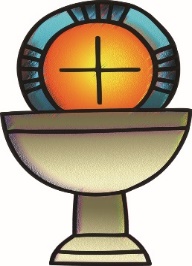 MealGod feeds us with the presence of Jesus ChristOfferingWe offer ourselves, our gifts, and our faithful service to God.As the offering is gathered for the mission of the church, including the care of those in need,the table is set for Holy Communion.Music during the Offering                 As the gifts are brought forward for presentation, please rise as you are able.Offertory Song                                Pass It Onv. 11.	It only takes a spark to get a fire going,	and soon all those arounds can warm up in its glowing;	That’s how it is with God’s love.	Once you’ve experienced it,	you spread your love to everyone;	you want to pass it on.Kurt Kaiser. All rights reserved. Reprinted with permission under CCLI License # 11561207.Offertory PrayerA: Let us pray. God of all creation,C: all have made is good, and your love endures forever. You bring forth bread from the earth and fruit from the vine. Nourish us with these gifts, that we might be for the world signs of your gracious presence in Jesus Christ, our Savior and Lord.Amen.Dialogue	P: The Lord be with you.C: And also with you.P: Lift up your hearts.C: We lift them to the Lord.P: Let us give thanks to the Lord our God.C: It is right to give our thanks and praise.PrefaceP: It is indeed right, our duty and our joy … … we praise your name and join their unending hymn: Sanctus (Spoken)C: Holy, holy, holy Lord, God of power and might,heav’n and earth are full of your glory.Hosanna in the highest.Blessed is the one who comes in the name of the Lord.Hosanna in the highest.Eucharistic PrayerP: Holy God, holy and mighty, holy and immortal, … … Do this for the remembrance of me.Together as the body of Christ,we proclaim the Lord’s death until he comes.C: Christ has died. Christ is risen. Christ will come again.P: With this bread and cup … … all our sins and sorrows will be no more.C: Amen. Come, Lord Jesus. P: Holy God, holy and merciful one, holy and compassionate, … … sharing your bounty with all the world.C: Amen. Come, Holy Spirit.… Holy and benevolent God, … … with the Holy Spirit, in your holy church, now and forever.C: Amen.Lord’s PrayerP: Gathered as one by the Holy Spirit, let us pray as Jesus taught us.C: Our Father in heaven,hallowed be your name,your kingdom come,your will be done,on earth as in heaven.Give us today our daily bread.Forgive us our sinsas we forgive those who sin against us.Save us from the time of trialand deliver us from evil.For the kingdom, the power,and the glory are yours,now and forever. Amen.Fraction and InvitationAgnus Dei / Lamb of God            Lamb of God	ELW 336v. 11.	Your only Son, no sin to hide,	but you have sent him from your side	to walk upon this guilty sod	and to become the Lamb of God.Chorus:	O Lamb of God, sweet Lamb of God,	I love the holy Lamb of God.	Oh wash me in your precious blood,	my Jesus Christ, the Lamb of God.Text: Twila Paris, b. 1958. Music: YOUR ONLY SON, Twila Paris. Text and music © 1985 Straightaway Music / Mountain Spring Music. All rights reserved. Reprinted with permission under CCLI License # 11561207.Please be seated.Holy CommunionAll who seek God and desire a deeper and stronger life in Christ are welcome to receive Holy Communion.Worshipers from the pulpit side will proceed forward first, followed by the center section, and then the lectern side.Please inform an usher if you would like the ministers to bring Communion to you.Holy Communion will be served with bread and wine/grape juice. The presiding minister will first distribute the bread (host) to each communicant. Please indicate if you require a gluten-free host.Once you have consumed the bread, please pick up an empty glass from the tray next to the presiding minister. The Communion Assistant will pour wine from the chalice or grape juice from the cruet into your glass. Please step to the side to consume the wine or grape juice. Feel free to kneel at the altar rail for prayer after receiving the sacrament.As you return to your pew, glasses may be returned to the empty trays on either side of the center section.A blessing will be provided for anyone who does not yet receive the sacrament.All are invited to join in singing the hymns during Holy Communion.Hymns during Holy CommunionLord of the Dance1.	I danced in the morning when the world was begun,
And I danced in the moon and the stars and the sun.
I came down from heaven and I danced on the earth,
At Bethlehem I had my birth.Refrain:Dance, then, wherever you may be.
I Am the Lord of the Dance, said he.
And I’ll lead you all wherever you may be,
And I’ll lead you all in the dance, said he.2.	I danced for the scribes and the pharisees;
they would not dance and they wouldn’t follow me.
I danced for the fishermen, for James and John;
They came to me and the dance went on.  Refrain3. 	I danced on the Sabbath when I cured the lame,
The holy people, they said it was a shame.
They whipped and they stripped and they hung me high,
They left me there on a cross to die.  Refrain4.	I danced on a Friday when the sky turned black;
It’s hard to dance with the devil on your back.
They buried my body and they thought I’d gone,
But I Am the Dance and I still go on.  Refrain5.	They cut me down and I leapt up high;
I Am the Life that’ll never, ever die.
I’ll live in you if you’ll live in me;
I Am the Lord of the Dance, said he.Text: Sydney Carter, Stainer and Bell, Ltd., admin. Hope Publishing Company. Music: Shaker traditional, Stainer and Bell, Ltd, admin. Hope Publishing Company. CCLI # 20636613. All rights reserved. Reprinted with permission under CCLI License # 11561207 and OneLicense.net # A-722139.Hymns during Holy CommunionThy WordThy Word is a lamp unto my feet and a light unto my path
Thy Word is a lamp unto my feet and a light unto my pathWhen I feel afraid
Think I've lost my way
Still you're there right beside me
And nothing will I fear
As long as you are near
Please be near me to the endThy Word is a lamp unto my feet and a light unto my path
Thy Word is a lamp unto my feet and a light unto my pathI will not forget
Your love for me and yet
My heart forever is wandering
Jesus be my guide
And hold me to your side
I will love you to the endNothing will I fear as long as you are near
Please be near me to the endThy Word is a lamp unto my feet and a light unto my path
Thy Word is a lamp unto my feet and a light unto my path
And a light unto my path
You're the light unto my pathText: Amy Lee Grant / Michael Whitaker Smith © Capitol Christian Music Group, Capitol CMG Publishing, DistroKid, Integrity Music.All rights reserved. Reprinted with permission under CCLI License # 11561207 and OneLicense.net # A-722139.Hymns during Holy Communion                                          Let Us Break Bread Together	ELW 471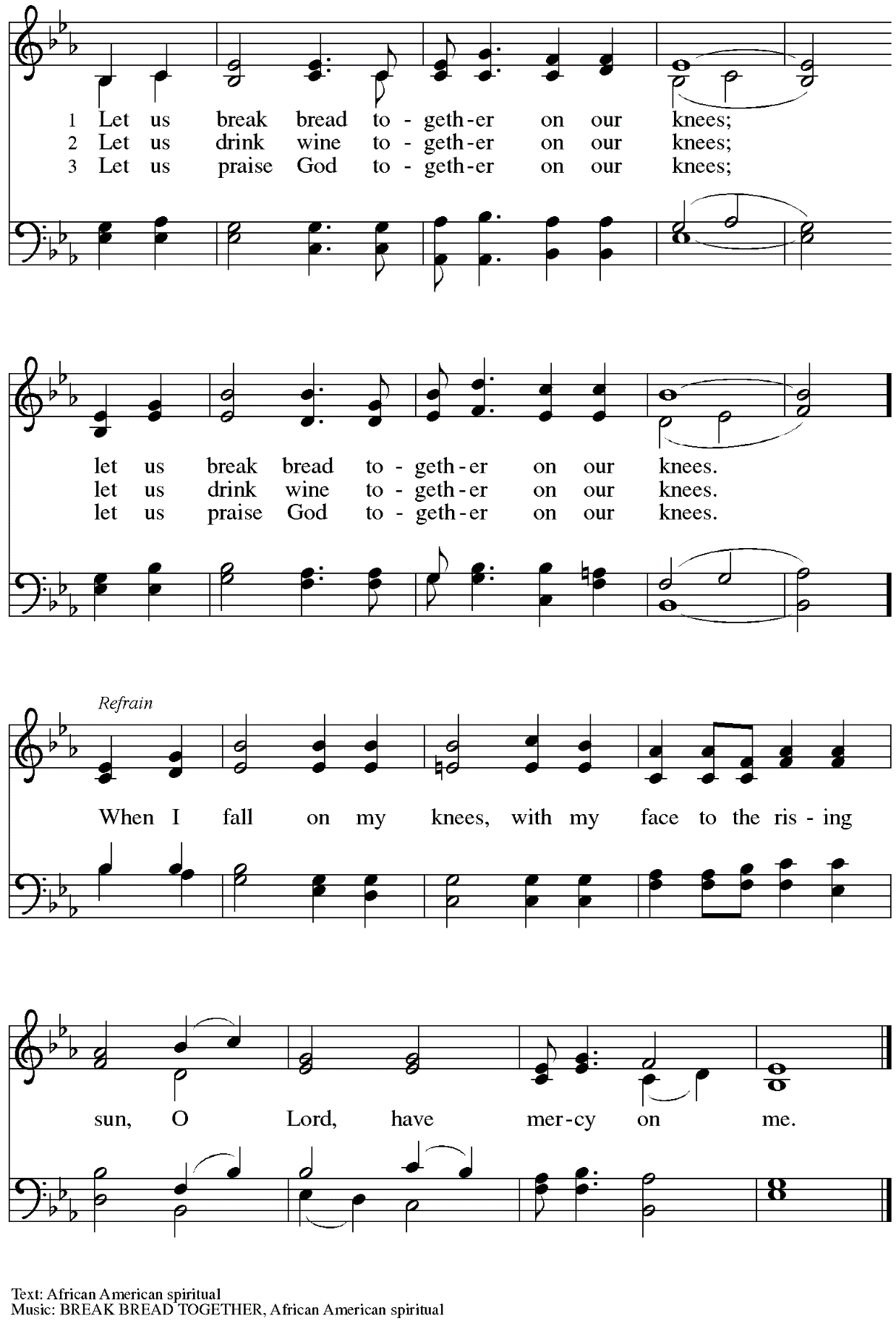 Hymns during Holy CommunionHumble ThyselfHumble thyself in the sight of the Lord.Humble thyself in the sight of the Lord.And he … (echo) … will lift … (echo) … You up (higher and higher),And he … (echo) … will lift … (echo) … You up (into heaven),And he … (echo) … will lift … (echo) … you up.Text: Bob Hudson © 1978 Maranatha! Music. CCLI # 26564. All rights reserved. Reprinted with permission under CCLI License # 11561207.Hymns during Holy CommunionPeace Like a RiverI’ve got peace like a river, I’ve got peace like a river,I’ve got peace like a river in my soul,I’ve got peace like a river, I’ve got peace like a river,I’ve got peace like a river in my soul.I’ve got love like an ocean, I’ve got love like an ocean,I’ve got love like an ocean in my soul,I’ve got love like an ocean, I’ve got love like an ocean,I’ve got love like an ocean in my soul.I’ve got joy like a fountain, I’ve got joy like a fountain,I’ve got joy like a fountain in my soul,I’ve got joy like a fountain, I’ve got joy like a fountain,I’ve got joy like a fountain in my soul.I’ve got peace, love, and joy like a river, I’ve got peace, love and joy like a river,I’ve got peace, love, and joy like a river in my soul,I’ve got peace, love, and joy like a river, I’ve got peace, love and joy like a river,I’ve got peace, love, and joy like a river in my soul.Kevin Barnett © 1989 Kevin Barnett, admin. Call Beyond Music. CCLI # 2909390. All rights reserved. Reprinted with permission under CCLI License # 11561207.When all have returned to their places, please rise as you are able.BlessingP: The body and blood of our Lord Jesus Christ strengthen you and keep you in his grace.C: Amen.PrayerA: Let us pray. We give you thanks, almighty God,that you have refreshed us through the healing power of this gift of life. In your mercy, strengthen us through this gift, in faith toward you and in fervent love toward one another; for the sake of Jesus Christ our Lord.C: Amen.Please be seated.SendingGod blesses us and sends us in mission to the worldAnnouncementsPlease rise as you are able.BenedictionP: The God of steadfastness and encouragementgrant you to live in harmony with one another,in accordance with Christ Jesus.C: Amen.P: The God of hope fill you with all joy and peace in believing,so that you may abound in hope by the power of the Holy Spirit.C: Amen.P: The God of all grace ☩ bless you now and forever.C: Amen.Sending Hymn                          Bind Us Together	WOV 748Chorus:	Bind us together, Lord, bind us together	with cords that cannot be broken.	Bind us together, Lord, bind us together, Lord;	bind us together in love.1.	There .. is only one God. There .. is only one King.	There .. is only one Body; that is why we can sing:  Chorus2. 	You are the family of God. You are the promise divine.	You are God’s chosen desire, you are the glorious new wine.  ChorusText: Bob Gillman, b. 1946. Music: BIND US TOGETHER, Bob Gillman, b. 1946. © 1977 ThankYou Music, admin (in Western Hemisphere) Integrity’s Hosanna! Music. All rights reserved. Reprinted with permission under CCLI License # 11561207 and OneLicense.net # A-722139.DismissalA: Go in peace. Serve the Lord. C: Thanks be to God!PostludeThose serving in worship todayAltar Care	Christy Ruhe	Assisting Minister	Jimmi Kocher-Hillmer Audio-Visual Ministers	Noël Marsh	David RollinsonLector	Dixie TymitzLittle Church; Big Faith Leader	Colten RohlederMinister of Music	Laura ReynoldsMusic Leaders	Amanda Best	Emily Duque	Presiding and Preaching Minister	The Rev. Ross CarmichaelLiturgy and Hymnody AcknowledgementsFrom SundaysandSeasons.com. Copyright © 2023 Augsburg Fortress. All rights reserved.  Reprinted under OneLicense.net # A-722139.Used by permission of Augsburg Fortress.Lamb of God – Text: Twila Paris, b. 1958. Music: YOUR ONLY SON, Twila Paris. Text and music © 1985 Straightaway Music / Mountain Spring Music. All rights reserved. Reprinted with permission under CCLI License # 11561207.Please use the QR code below to link to St. Andrew’s Announcements online!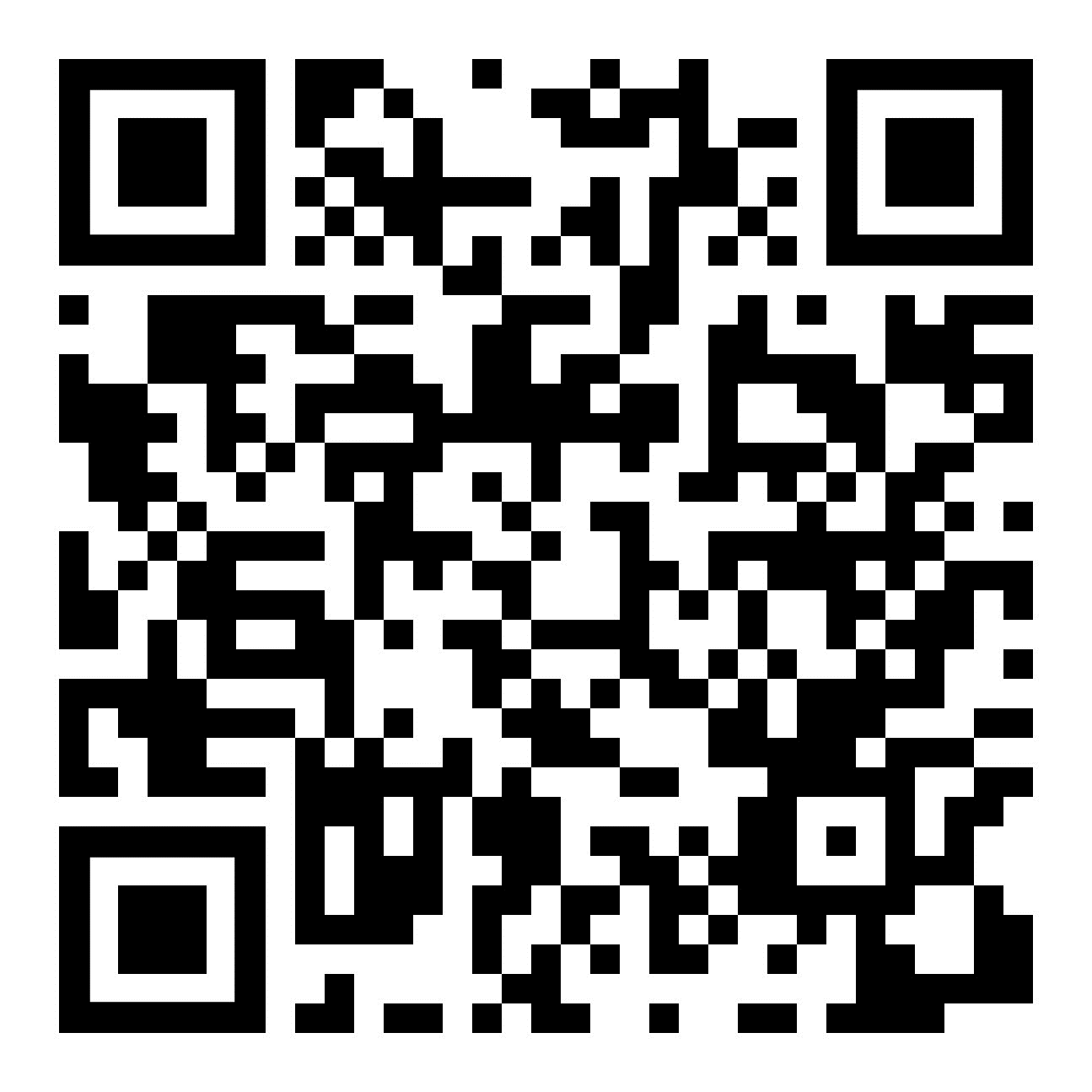 St. Andrew Lutheran Church AnnouncementsOctober 15th, 2023Welcome to worship at St. Andrew on the Eighteenth Sunday after Pentecost, October 15th, 2023 – We are so glad you are here, and we offer a special welcome to all guests here or online for the first time! Today’s worship will include a mix of camp songs and Christian folk songs. Worship attendees are invited to make a name tag at the back of the worship space if you would like. Children are invited to participate in Little Church – Big Faith, a Bible lesson and activity. There are worship “toolkits” to help children engage with worship and “busy bags” for younger children available in the bookcase at the back of the sanctuary. Please feel free to take one to use with/for your children. We invite everyone to stay after worship for coffee and conversation in the Social Hall next to the sanctuary.Cross-Generational Activity (Advent Banner Preparation!) for Children, Youth, Parents / Guardians, and the Whole Congregation Today after Worship – In the past, children and youth of St. Andrew have helped created art for banners that adorn the worship space in the season of Advent, and we would like to create banners for a new church year. We invite children, youth, parents / guardians to gather after worship on the Sundays listed above to hear an Advent reading, talk about its imagery, and work together on an artistic representation of the text, which will be used to make four new banners, one for each week of the Advent season. While we hope for primary input from children and youth, we encourage everyone in the congregation to stay to support them and share in the St. Andrew community on these Sundays! Please speak with Christian Education liaison Colten Rohleder or Jimmi Kocher-Hillmer if you have questions. Our last gathering for this activity will be on Sunday, October 29th.Camp Lutherlyn “Building for the Future” Campaign – This past Sunday, St. Andrew announced an ongoing campaign of the larger church to raise money for Lutherlyn in Prospect, PA. Lutherlyn is a camp beloved by generations in this area which has been integral in supporting the faith of children, youth, and adults and forming leaders for the church’s mission. The plan is to fund two new five-cabin villages, one of which will replace well-used cabins from 1958, and to renew and preserve the Steininger Memorial Amphitheater, and outdoor worship space. Lutherlyn is asking for commitments from individuals, families, foundations, and congregations to fund its initiatives. Look for more information with your Sunday bulletin in the upcoming weeks, and please prayerfully consider how God may be calling you to support the life-changing ministries of Lutherlyn, “A God-given place to be accepted, challenged, and sent.” Compline Prayer Service, a Ministry of Lutheran Campus Ministry in Greater Pittsburgh, Sundays at 8:00 p.m. at Heinz Chapel – Compline was traditionally a monastic prayer service, and the Pittsburgh Compline Choir sings a choral version of compline rooted in this thousand-year-old tradition of scripture, song, and silence. This service also streams on Facebook (Pittsburgh Compline Choir) and YouTube (The Pittsburgh Compline Choir). Heinz Chapel is located off of S. Bellefield Ave. in Oakland.East End Cooperative Ministry Shelter Dinner – Thursday, October 19th, Arrival at 6:00 p.m., Meal at 6:30 p.m. – Each month, members of St. Andrew provide and serve a meal for the guests of the shelter at East End Cooperative Ministry (EECM), 6140 Station St., 15206. Anyone can sign up to prepare or purchase a portion of the meal to bring to EECM at 6:00 p.m. that day, or just come to help serve the meal at 6:30 p.m. If you would like to contribute, please sign up at: https://www.signupgenius.com/go/5080544AAAC22A1F58-44645161-octshelter.Renew the Pews Continues after Worship on Sunday, October 29th – We have completed the cleaning of two sections of the pews with one more to go. We ask those who are not participating in the Advent banner-making to help with in the sanctuary after worship. We will be steam-cleaning the pew cushions and replacing some of the buttons that have fallen off over the years of use. We thank congregation president Kristen Asplin for organizing this effort and to all who have lent their steam-cleaning equipment!Looking for People to Set Up Coffee Hour – In order to facilitate conversation and community-building, St. Andrew seeks to have Coffee Hour after worship each week. Usually this can be provided by one person or family unit signing up per week. The tasks include preparing the coffee maker and starting its brew cycle along with setting out snacks, napkins, plates, etc. before worship. After worship tasks include bringing out creamer and cold drinks (water, juice boxes for children) and cleanup. We invite you to consider serving – please sign up here: https://www.signupgenius.com/go/5080b4aafaf2cabf85-coffee#/.Christ in Our Home Devotional Booklets for October – December Available at Church Entrances – This resource offers a daily Bible reading with a short reflection and prayer, along with additional readings and prayer topics for those who would like to expand their devotional practices. We encourage people of the congregation to take one for yourself, your family unit, or others!